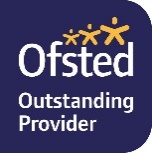 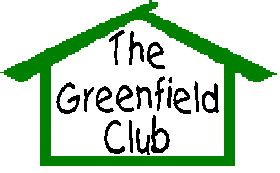 Ad hoc Booking FormMonth: June 2019Please tick your requested sessions & make payment immediatelyFor staff use only:Ad hoc Booking FormMonth: July 2019Please tick your requested sessions & make payment immediatelyFor staff use only:Date:Breakfast Club (£4.65)After School Club (£10.95)Monday 3rdTuesday 4thWednesday 5thThursday 6thFriday 7thMonday 10thTuesday 11thWednesday 12thThursday 13thFriday 14thMonday 17thTuesday 18thWednesday 19thThursday 20thFriday 21stMonday 24thTuesday 25thWednesday 26thThursday 27thFriday 28thName/s of Children:Date/s of Birth:Name of parent/carer:Home Address:Email address:Telephone number:Please circle payment type:BACSChildcare VouchersCash (exact amount)ChequeSignature:Date:InvoicedRegistersDate:Breakfast Club (£4.65)After School Club (£10.95)Monday 1stTuesday 2ndWednesday 3rdThursday 4thFriday 5thMonday 8thTuesday 9thWednesday 10thThursday 11thFriday 12thMonday 15thTuesday 16thWednesday 17thThursday 18thFriday 19thMonday 22ndTuesday 23rdWednesday 24thThursday 25thFriday 26th Name/s of Children:Date/s of Birth:Name of parent/carer:Home Address:Email address:Telephone number:Please circle payment type:BACSChildcare VouchersCash (exact amount)ChequeSignature:Date:InvoicedRegisters